Інструкція №__про заходи пожежної безпеки в приміщеннях закладу громадського харчування (їдальні)1. Галузь застосування1.1. Ця інструкція поширюється на всі приміщення їдальні і встановлює вимоги пожежної безпеки, порядок дій у разі виникнення пожежі в їдальні та є обов`язковою для вивчення й виконання відповідальним за пожежну безпеку, всім обслуговуючим персоналом. Вимоги інструкції зобов`язані виконувати також відвідувачі.2. Вимоги пожежної безпеки2.1. Керівний та весь обслуговуючий персонал їдальні під час прийняття на роботу й у процесі праці повинні проходити протипожежний інструктаж і перевірку знань з питань пожежної безпеки.2.2. Для забезпечення пожежної безпеки в закладі громадського харчування необхідно:- експлуатувати електромережі, електроприлади та іншу електроапаратуру тільки у справному стані, враховуючи рекомендації підприємств-виробників;- групові освітлювальні та силові щитки розміщувати зазвичай поза залами або біля входів до них;- у разі виявлення пошкоджень електромереж, вимикачів, розеток, інших електроприладів, газової апаратури (за наявності) негайно знеструмити (вимкнути) їх та вжити необхідні заходи щодо приведення до пожежонебезпечного стану;- у приміщеннях для зберігання горючих продуктів, тари або продуктів у горючій упаковці для підключення засобів механізації встановлювати тільки триполосні розетки із заземлювальним контактом;- меблі та обладнання розміщувати так, щоб евакуаційний прохід до виходу із приміщення був вільний і становив не менше 1,35 м. Двері мають відчинятися назовні;- евакуаційні шляхи та виходи утримувати вільними, нічим не захаращувати, продукти й тару протягом робочого часу транспортувати шляхами, що не перетинаються з виходами для відвідувачів;- зберігати товари, інші речовини та матеріали з урахуванням їхніх фізико-хімічних властивостей. Товари з підвищеною пожежною небезпекою утримувати в окремому, спеціально пристосованому приміщенні;- складувати товари та матеріали на стелажах або в штабелях за наявності проходу між ними заввишки не менше 1,0 м. Відстань між стінами та стелажами або штабелями повинна становити не менше 0,8 м;- територію та приміщення закладу утримувати впорядкованими та в чистоті, в міру накопичення та після закінчення роботи горючі відходи прибирати у спеціально відведені сміттезбірники;- наявні в закладі засоби протипожежного захисту та зв`язку (пожежну й охоронно-пожежну сигналізацію, автоматичні установки пожежогасіння, пожежні крани, первинні засоби пожежогасіння тощо) утримувати у справному стані;- усі працівники обслуговуючого персоналу зобов`язані вміти користуватися вогнегасниками, іншими первинними засобами пожежогасіння, знати місця їх розташування.2.3. В їдальні не дозволяється:- влаштовувати тимчасові електромережі, прокладати електродроти та кабелі безпосередньо по горючій основі;- використовувати саморобні некалібровані плавкі вставки в запобіжниках, прокладати електричні дроти та кабелі транзитом через складські примішення, експлуатувати світильники без скляних ковпаків або з горючими розсіювачами (відбивачами);- установлювати штепсельні розетки, підключати струмоприймачі до мережі аварійного (евакуаційного) чи рекламного освітлення;- користуватись у приміщеннях (крім спеціально відведених і обладнаних) кип`ятильниками, чайниками, самоварами, прасками тощо, залишати без нагляду електроприлади;- застосовувати і зберігати пожежонебезпечні речовини та матеріали (горючі товари, вибухові речовини, балони з газом під тиском, пластмаси, фарбувальні, полімерні та інші матеріали) в підвальних приміщеннях, на цокольних поверхах та в приміщеннях, які не мають віконних прорізів або спеціальних засобів димовидалення;- складувати горючі матеріали на відстані менше 0,5 м від електросвітильників, 0,6 м – від сповіщувачів автоматичної пожежної сигналізації, 1,0 м – від електрощитів;- курити й застосовувати відкритий вогонь (паяльні лампи, факели тошо), палити відходи, пакувальні матеріали та ін. У місцях, де дозволено курити, мають бути встановлені попільнички із негорючого матеріалу;- проводити електронагрівальні роботи без оформлення відповідного дозволу та за наявності відвідувачів;- вимикати освітлення, електроживлення приладів та обладнання (за винятком евакуаційного освітлення й електрообладнання, яке за вимогами технології має працювати цілодобово).2.4. Завідувач їдальні перед закриттям повинен особисто пересвідчитись у справності автоматичних систем виявлення та гасіння пожежі, оглянути приміщення, впевнитись у тому, що немає порушень, які можуть призвести до виникнення пожежі, й тільки після цього останнім залишити приміщення та замкнути двері.3. Обов`язки та дії працівників у разі виникнення пожежі3.1. У разі виявлення пожежі (ознак горіння) кожен працівник зобов`язанний:- негайно повідомити про це Державну пожежну охорону (номер телефону для виклику «101», вказати при цьому адресу, кількість поверхів, місце виникнення пожежі, наявність людей, а також своє прізвище);- повідомити про пожежу адміністрацію, також чергового в нічний час (за наявності);- організувати евакуацію людей і матеріальних цінностей;- вимкнути (за необхідності) струмоприймачі та вентиляцію;- розпочати гасіння пожежі наявними первинними засобами пожежогасіння;- організувати зустріч підрозділів пожежної охорони та надати їм допомогу під час гасіння пожежі.3.2. Керівник, посадова особа, яких повідомлено про пожежу, зобов `язані:- перевірити, чи викликана Державна пожежна охоронв;- вимкнути (за необхідності) струмоприймачі;- у разі загрози життю людей негайно організувати їх рятування (евакуацію), вивести за межі небезпечної зони всіх осіб, не пов`язаних із ліквідацією пожежі;- перевірити, чи людей оповіщено про пожежу;- забезпечити дотримання техніки безпеки працівниками, які беруть участь у гасінні пожежі;- організувати зустріч підрозділів Державної пожежної охорони, надати їм допомогу під час локалізації та ліквідації пожежі.3.3. Після прибуття на пожежу підрозділів пожежної охорони забезпечити безперешкодний доступ їх до місця виникнення пожежі.__________________________________	____________	_____________________(посада керівника підрозділу (організації) — розробника)	(підпис)	(прізвище, ініціали)Погоджено:Головний інженер з охорони праціта техніки безпеки 						_____________   	О. В. КозачокНачальник юридичного відділу				_____________		В. Г. Шамрай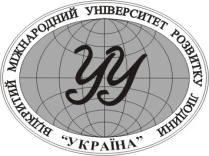 ВІДКРИТИЙ МІЖНАРОДНИЙ УНІВЕРСИТЕТРОЗВИТКУ ЛЮДИНИ "УКРАЇНА"ЗАТВЕРДЖЕНОнаказом Відкритого міжнародного університету розвитку людини «Україна» № ____ від «___»__________ 20__ рокуПрезидент Університету___________________ П. М. Таланчук